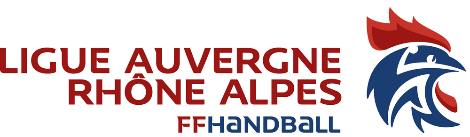 SEULES LES VERSIONS « TAPUSCRITES » SERONT ACCEPTÉESLes comités ont la responsabilité de l’envoi des dossiers en version numérique à la ligue, après avoir vérifié la présence de tous les documents nécessaires(*) le plus clairement possible, les sigles ne sont pas autorisésCLUBS "NOUVEAUX" (par rapport à 2017-2018)Club sous le n° d’affiliation duquel seront saisis l’engagement de l’équipe et  les listes de joueurs(*) Préciser la divisionCLUB 4CLUB 5CLUB 6CONVENTION ENTRE CLUBS Article 25 des règlements générauxCadre réservé aux structures fédéralesCadre réservé aux structures fédéralesCadre réservé aux structures fédéralesDate de réception au Comité :Date de réception au Comité :Date de réception à la Ligue :Date de réception à la Ligue :RENOUVELLEMENTSAISON2018 - 2019NOM DE LA CONVENTION (*): CLUB PORTEUR (1)CLUB PORTEUR (1)CLUB PORTEUR (1)N° affiliationNom du club (en toutes lettres)Niveau (2)1 - AUTRES CLUBSAUTRES CLUBSAUTRES CLUBSN° affiliationNom du club (en toutes lettres)Niveau de jeu2 - 3 - 4 - N° affiliationNom du clubNiveau de jeu7 - 8 - Rappel de la situation en 2017 - 2018Niveau d’évolution de la conventionAURANiveau d’évolution de la conventionDIVISIONPopulations concernéesMasculins(mettre une X dans la case correspondante)Populations concernéesFéminines(mettre une X dans la case correspondante)Catégorie(s)(Ex : + 16, - 18, -15 -13)Catégorie(s)(Ex : + 16, - 18, -15 -13)Catégorie(s)(Ex : + 16, - 18, -15 -13)Ce dossier est à adresser par courrier électronique uniquement au siège du comité départemental selon la date inscrite dans la circulaire en fonction du niveau de jeu.Le comité traite les dossiers relevant de sa compétence, et transmet les autres à la Ligue avant la date inscrite dans la circulaire en fonction du niveau de jeu.Evaluation Résultats attendus (critère par critère)Résultats obtenus (critère pas critère)Contribution Mutualisée des Clubs au Développementpour chacun des clubs concernésSituation de chaque club au regard des principes retenusQuel club prend en charge les exigences : - sportives ? : - techniques ? : - juges arbitres ? : - juges-arbitres jeunes ? :Commentaire généralApprobationsCLUB 1CLUB 1CLUB 1CLUB 1N°Nom du clubNom du PrésidentDate d’approbationDate d’approbation1CLUB 2CLUB 2CLUB 2CLUB 2N°Nom du clubNom du PrésidentDate d’approbationDate d’approbation2CLUB 3CLUB 3CLUB 3CLUB 3N°Nom du clubNom du PrésidentDate d’approbationDate d’approbation3N°Nom du clubNom du PrésidentDate d’approbation4N°Nom du clubNom du PrésidentDate d’approbation5N°Nom du clubNom du PrésidentDate d’approbation6Après recueil des avis circonstanciés, le Bureau Directeur de l'instance gestionnaire décide de  :— la poursuite de la convention avec ou sans évolution des contenus— le retour à la situation d’origine.Avis et DécisionAvis du conseil d’administration du comité départemental d’appartenance des clubs concernésAvis du conseil d’administration du comité départemental d’appartenance des clubs concernésDate :Date :Nom, prénom et numéro de licence du référent désigné par le comitéAvis du Conseil d’administration de la ligue régionale d’appartenance des clubs concernésAvis du Conseil d’administration de la ligue régionale d’appartenance des clubs concernésDate :Date :Nom, prénom et numéro de licence du référent désigné par la ligue